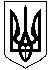 ОЛЕКСАНДРІЙСЬКА РАЙОННА ДЕРЖАВНА АДМІНІСТРАЦІЯКІРОВОГРАДСЬКОЇ ОБЛАСТІ ВІДДІЛ ОСВІТИвул. 6-го Грудня, .  Олександрія, Кіровоградська область, 28000, тел./факс 05 (235) 7-40-39, е-mail: inbox6@olex.kr-admin.gov.ua, код ЄДРПОУ 02144134Від 27.12.2018 року №1837			Керівникам закладів дошкільної, загальної середньої та позашкільної освіти Олександрійського районуПро попередження дитячогодорожньо-транспортного травматизму у зв’язку із погіршенням погодних умовВідповідно до листа управління освіти, науки, молоді та спорту Кіровоградської  обласної державної адміністрації від 26.12.2018 року №35-12/4330/0.35 ,  з метою попередження дорожньо-транспортного травматизму за участю або з вини дітей та у зв’язку з погіршенням погодних умов, а також під час зимових канікул рекомендуємо організувати проведення додаткових тематичних заходів із безпеки дорожнього руху щодо обов’язковості носіння у темну пору доби світловідбивних елементів (флікерів) на верхньому одязі, рюкзаках, сумках; заборони їзди на велосипеді, мотоциклі, скутері засніженими шляхами, керування транспортним засобом без отримання відповідного на це права.Інформаційні матеріали з питань безпеки дорожнього руху для використання в освітньому процесі розміщено на сайті Державної установи «Кіровоградський обласний центр Міністерства охорони здоров’я України».Головний спеціаліст відділу освіти				       С.МихайленкоНаталія Шкідін 7 13 14